GŠVZ: 18. 5. – 22. 5. 2020VADBA S TOALETNIM PAPIRJEMPozdravljeni učenci!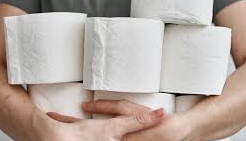 Učitelj Nejc je za vas pripravil video posnetek v katerem prikaže vadbo s pomočjo zanimivega 'pripomočka' – toaletnega papirja! Vadbo lahko izvajate doma, če pa bo vreme naklonjeno, jo lahko izvajate zunaj, na dvorišču ali vrtu. Verjamemo, da boste vaje izvedli po svojih najboljših zmožnostih, k vadbi pa lahko povabite tudi druge družinske člane! 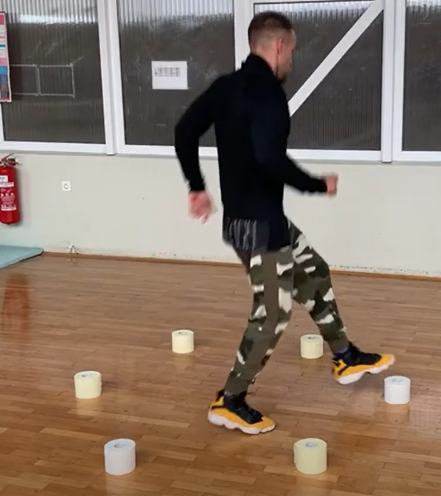 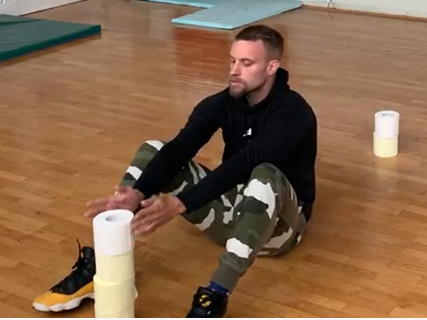 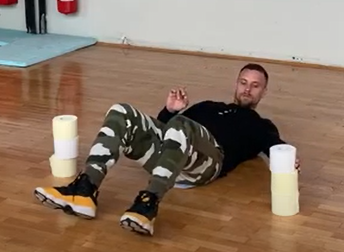 Video posnetek si ogledate na spodnji spletni strani:https://www.youtube.com/watch?v=nx5Uqy7t1OQ